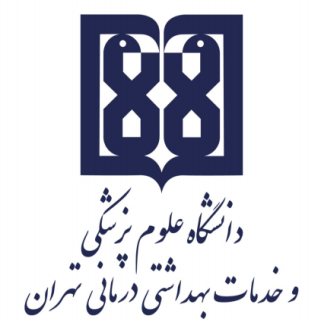 معاونت آموزشيمركز مطالعات و توسعه آموزش علوم پزشکیواحد برنامهریزی آموزشیچارچوب  طراحی«طرح دوره»اطلاعات درس:گروه آموزشی ارایه دهنده درس: نانو فناوری پزشکیعنوان درس: نانومدیسین 1کد درس:	18نوع و تعداد واحد: 2 واحد نظرینام مسؤول درس: دکتر مسعود خسروانیمدرس/ مدرسان:دکتر مسعود خسروانی،  دکتر شرمین خرازی، دکتر سید نصرالله طباطبایی، دکتر مهدی آدابی، دکتر اسماعیل موذنیپیشنیاز/ همزمان: ----رشته و مقطع تحصیلی: دوره کارشناسی ارشد (MSc) رشته نانو فناوری پزشکیاطلاعات مسؤول درس:رتبه علمی: استادیاررشته تخصصی: نانو فناوری داروییمحل کار:   دانشکده فناوریهای نوین پزشکیتلفن تماس: 43052156نشانی پست الکترونیک:  masoodkhosravani@yahoo.com / drkhosravani@tums.ac.ir  توصیف کلی درس (انتظار میرود مسؤول درس ضمن ارائه توضیحاتی کلی، بخشهای مختلف محتوایی درس را در قالب یک یا دو بند، توصیف کند): اهداف کلی/ محورهای توانمندی:هدف كلي اين درس آشنا كردن دانشجويان با مفهوم نانومديسن و جنبه هاي مختلف آن ميباشد.شرح درس:در اين درس كاربرد نانوتكنولوژي در پزشكي (نانومديسن) و جنبه هاي مختلف آن به دانشجويان ارائه ميگردد.   این درس به همراه دروس نانو مواد و دارورسانی تلاش دارد تا اطلاعات |ایه را به دانشجویان کارشناسی ارشد اراِه نماید. از جمله كاربرد نانوتكنولوژي در طراحي منطقي داروها (مدل سازي، بيوانفورماتيك ساختاري، شيمي تركيبي) رسانش داروها ( به كمك نانوساختارها، حاملها و هدف يابي سلولها)، هدف يابي ارگان ها و روش هاي شناسايي كل بدن ( NMR بافتي، لومينسن، CT). داروها و تجهيزات پزشكي كه با كمك علم نانوتكنولوژي توليد ميگردند براي تشخيص و درمان بسياري از بيماريها حتي بيماريهاي صعب العلاج كنوني قابل استفاده است. از آن جمله ميتوان به درمان قطعي ديابت، ايدز، سرطان .. كه همگي ارمغان كاربرد نانوتكنولوژي در علم پزشكي است  اشاره كرد. اهداف اختصاصی/ زیرمحورهای هر توانمندی:آشنایی با نانو ذراتکاربرد های فناوری نانو در دارورسانینقش فناوری نانو در تشخیص و درمان سرطان هاپیشگیری و درمان بیماری هاNanotoxicologyفرآورده هاي نانوپزشكي موجودژن رسانی با نانوذراتبارگذاری و ریلیز نانوذراتویروس و نانوتکنولوژینانو در رادیوتراپی نانو در هیپرترمی و  فوتو داینامیک تراپینانو و مکمل های دارویی ( neutraceuticals )نانو در بسته بندی و نگهداری غذا هاپس از پایان این درس انتظار میرود که فراگیر با مبانی فناوری نانو و سیستم های مبتنی بر آن و همچنین کاربردهای آن در حوزه پزشکی آشنا شود. رویکرد آموزشی: روشهای یاددهی- یادگیری با عنایت به رویکرد آموزشی انتخاب شده:رویکرد مجازی کلاس وارونه 	 یادگیری مبتنی بر بازی دیجیتال× یادگیری مبتنی بر محتوای الکترونیکی تعاملی یادگیری مبتنی بر حل مسئله (PBL) 	 یادگیری اکتشافی هدایت شده 	 یادگیری مبتنی بر سناریوی متنی 	 یادگیری مبتنی بر مباحثه در فروم 	سایر موارد (لطفاً نام ببرید) -------رویکرد حضوری× سخنرانی تعاملی (پرسش و پاسخ، کوئیز، بحث گروهی و ...) 	 بحث در گروههای کوچک 	 ایفای نقش 	 یادگیری اکتشافی هدایت شده 	 یادگیری مبتنی بر تیم (TBL) 	 یادگیری مبتنی بر حل مسئله (PBL) 	 یادگیری مبتنی بر سناریو 		 استفاده از دانشجویان در تدریس (تدریس توسط همتایان) 	 یادگیری مبتنی بر بازی سایر موارد (لطفاً نام ببرید) -------رویکرد ترکیبیترکیبی از روشهای زیرمجموعه رویکردهای آموزشی مجازی و حضوری، به کار میرود.× یادگیری مبتنی بر محتوای الکترونیکی تعاملی ×  سخنرانی تعاملی (پرسش و پاسخ، کوئیز، بحث گروهی و ...) 	تقویم درس:وظایف و انتظارات از دانشجو:منظور وظایف عمومی دانشجو در طول دوره است. وظایف و انتظاراتی  نظیر حضور منظم در کلاس درس، انجام تکالیف در موعد مقرر، مطالعه منابع معرفی شده و مشارکت فعال در برنامههای کلاسروش ارزیابی دانشجو: ارزشيابي تراکمي (در پايان ترم) هر درس توسط استاد (اساتيد) با برگزاري امتحان بصورت کتبي صورت خواهد گرفت. سوالات بصورت تشريحي و يا انتخاب گزينه هاي صحيح (چهار جوابي و يا چند جوابي و...) خواهد بود. در طي برگزاري درس حسب نظر استاد و براساس قوانين آموزش، به منظور ارزشيابي تکويني (در طول ترم)، امکان برگزاري امتحان ميان ترم و يا برگزاري سمينار با اختصاص درصدي از نمره ميسر خواهد بود.ذکر نوع ارزیابی (تکوینی/تراکمی): تکوینی 20%، تراکمی 80%ذکر روش ارزیابی دانشجو : تکلیف و امتحان کتبیذکر سهم ارزشیابی هر روش در نمره نهایی دانشجو  تکوینی 20%، تراکمی 80%ارزیابی تکوینی (سازنده): ارزیابی دانشجو در طول دوره آموزشی با ذکر فعالیتهایی که دانشجو به طور مستقل یا با راهنمایی استاد انجام میدهد. این نوع ارزیابی میتواند صرفا با هدف ارایه بازخورد اصلاحی و رفع نقاط ضعف و تقویت نقاط قوت دانشجو صورت پذیرفته و یا با اختصاص سهمی از ارزیابی به آن، در نمره دانشجو تأثیرگذار باشد و یا به منظور تحقق هر دو هدف، از آن استفاده شود.  نظیر: انجام پروژههای مختلف، آزمونهای تشخیصی ادواری، آزمون میان ترم مانند کاربرگهای کلاسی و آزمونک (کوییز) های کلاسی ارزیابی تراکمی (پایانی): ارزیابی دانشجو در پایان دوره است که برای مثال میتواند شامل موارد زیر باشد:  آزمونهای کتبی، شفاهی و یا عملی با ذکر انواع آزمونها برای مثال آزمونهای کتبی شامل آزمونهای کتبی بسته پاسخ اعم از «چندگزینهای»، «جورکردنی گسترده»، «درست- نادرست» و آزمونهای کتبی باز پاسخ اعم از تشریحی و کوته پاسخ، آزمونهای استدلالی نظیر آزمون ویژگیهای کلیدی، سناریونویسی با ساختن فرضیه و ....، آزمونهای عملی که برای مثال میتواند شامل انواع آزمونهای ساختارمند عینی نظیر OSCE، OSLE و ... و یا ارزیابی مبتنی بر محل کار با استفاده از ابزارهایی نظیرDOPS، لاگبوک، کارپوشه (پورت فولیو)، ارزیابی 360 درجه و ..... باشد.      منابع: منابع شامل کتابهای درسی، نشریههای تخصصی، مقالهها و نشانی وبسایتهای مرتبط میباشد.      الف) کتب:The Handbook of Nanomedicine, Jain K.K., Humana Press, latest editionNanomedicines: Design, Delivery and Detection, Braddock, M., Royal Society of Chemistry, latest edition      ب) مقالات:      ج) محتوای الکترونیکی:      د) منابع برای مطالعه بیشتر:Cancer Nanotheranostics, Gopinath, P., Springer, latest edition مجازی  حضوری× ترکیبینام مدرس/ مدرسانفعالیتهای یادگیری/ تکالیف دانشجوروش تدریسعنوان مبحثجلسهدکتر مهدي آدابیمقدمه اي بر نانومدیسین1دکتر مسعود خسروانیDrug delivery based nanocarriers2دکتر مسعود خسروانیPassive & Active Targeting3دکتر رامین رحیم نیابارگذاري و ریلیز نانوذرات4دکتر رامین رحیم نیانانو در پیشگیري از بیماریها5دکتر رامین رحیم نیاNanotoxicology6دکتر نصر ا... طباطبایینانو در تشخیص بیماریها7دکتر نصر ا... طباطباییژن رسانی با نانوذرات8دکتر نصرا... طباطبایینانو در هایپرترمی9دکتر مهدي آدابینانوساختارهاي پروتئینی در مواد خوراکی10دکتر مهدي آدابیفرآورده هاي نانوپزشکی موجود11دکتر شرمین خرازیفتوداینامیک تراپی12دکتر شرمین خرازینانو در رادیوتراپی13دکتر شرمین خرازیNano-Theranostics14دکتر مسعود خسروانیNanocancer (Introduction & Benefits) 15دکتر مسعود خسروانیNanocanacer (Detection &Treatment)16دکتر مسعود خسروانیویروس و نانوتکنولوژي17چک لیست ارزیابی طرح دوره چک لیست ارزیابی طرح دوره چک لیست ارزیابی طرح دوره چک لیست ارزیابی طرح دوره چک لیست ارزیابی طرح دوره چک لیست ارزیابی طرح دوره چک لیست ارزیابی طرح دوره چک لیست ارزیابی طرح دوره    چگونگی پردازش طرح با توجه به معیارها   چگونگی پردازش طرح با توجه به معیارها   چگونگی پردازش طرح با توجه به معیارهامعیارهای ارزیابیآیتمنام درسرشته مقطعگروهتوضیحات در خصوص موارد نیازمند اصلاحنیازمند اصلاحقابل قبولمعیارهای ارزیابیآیتمنام درسرشته مقطعگروهبه اطلاعات کلی درس اعم از گروه آموزشی ارایه دهنده درس، عنوان درس، کد درس، نوع و تعداد واحد، نام مسؤول درس و سایر مدرسان، دروس پیش نیاز و همزمان و رشته و مقطع تحصیلی اشاره شده است. اطلاعات درساطلاعات مسؤول درس اعم از رتبه علمی، رشته تخصصی، اطلاعات تماس و ...  درج شده است.اطلاعات مسؤول درسبخشهای مختلف محتوایی درس در حد یک یا دو بند معرفی شده است.توصیف کلی درساهداف کلی/ محورهای توانمندی  با قالب نوشتاری صحیح درج شدهاند..اهداف کلی/ محورهای توانمندیاهداف اختصاصی/ زیرمحورهای هر توانمندی با قالب نوشتاری صحیح درج شدهاند.اهداف اختصاصی/ زیرمحورهای هر توانمندیرویکرد آموزشی مورد نظر در ارایه دوره اعم از حضوری، مجازی و ترکیبی مشخص شده است. رویکرد آموزشیروشهای یاددهی و یادگیری درج شدهاند.روشهای یاددهی- یادگیریجدول مربوط به تقویم درس، به طور کامل تکمیل شده است.تقویم درسوظایف و انتظارات از دانشجویان نظیر حضور منظم در کلاس درس، انجام تکالیف در موعد مقرر، مطالعه منابع معرفی شده و مشارکت فعال در برنامههای کلاس و ... تعریف شده و درج گردیده است.وظایف و انتظارات از دانشجونحوه ارزیابی دانشجو  با ذکر نوع ارزیابی (تکوینی/تراکمی)، روش ارزیابی و سهم هر نوع/ روش ارزیابی در نمره نهایی دانشجو، درج شده است.نحوه ارزیابی دانشجوکتابهای درسی، نشریههای تخصصی، مقالهها و  نشانی وبسایتهای مرتبط، معرفی شدهاندمنابع